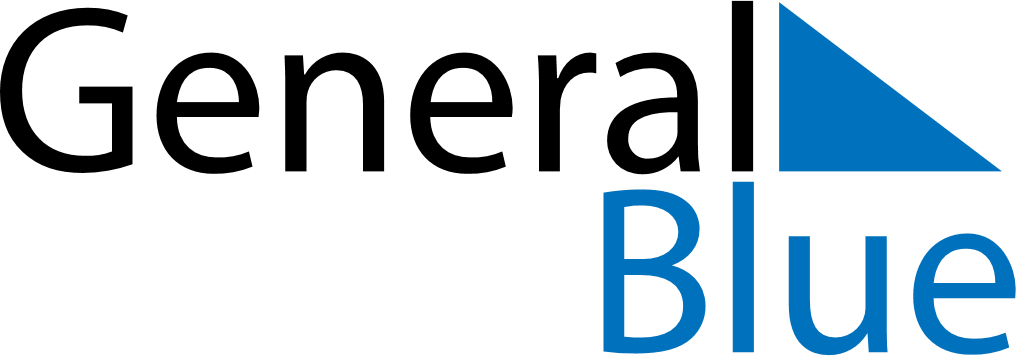 Weekly CalendarNovember 15, 2020 - November 21, 2020Weekly CalendarNovember 15, 2020 - November 21, 2020SundayNov 15SundayNov 15MondayNov 16TuesdayNov 17TuesdayNov 17WednesdayNov 18ThursdayNov 19ThursdayNov 19FridayNov 20SaturdayNov 21SaturdayNov 21My Notes